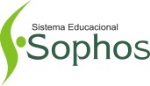 CARTÃO RESPOSTAIII SIMULADO VIRTUAL2ª SÉRIENOME:DATA:ABCDEAABBCCDEESPANHOLESPANHOLESPANHOLESPANHOLESPANHOLESPANHOLGEOGRAFIAGEOGRAFIAGEOGRAFIAGEOGRAFIAGEOGRAFIAGEOGRAFIAGEOGRAFIAGEOGRAFIAGEOGRAFIAGEOGRAFIAABCDEAABBCCDDEABCDEAABBCCDDEABCDEAABBCCDDEABCDEAABBCCDDEABCDEAABBCCDDEINGLÊSINGLÊSINGLÊSINGLÊSINGLÊSINGLÊSFILOSOFIAFILOSOFIAFILOSOFIAFILOSOFIAFILOSOFIAFILOSOFIAFILOSOFIAFILOSOFIAFILOSOFIAFILOSOFIAABCDEAABBCCDDEABCDEAABBCCDDEABCDESOCIOLOGIASOCIOLOGIASOCIOLOGIASOCIOLOGIASOCIOLOGIASOCIOLOGIASOCIOLOGIASOCIOLOGIASOCIOLOGIASOCIOLOGIAABCDEAABBCCDDEABCDEAABBCCDDEPORTUGUÊSPORTUGUÊSPORTUGUÊSPORTUGUÊSPORTUGUÊSPORTUGUÊSAABBCCDDEABCDEBIOLOGIABIOLOGIABIOLOGIABIOLOGIABIOLOGIABIOLOGIABIOLOGIABIOLOGIABIOLOGIABIOLOGIAABCDEAABBCCDDEABCDEAABBCCDDEABCDEAABBCCDDEABCDEAABBCCDDELITERATURALITERATURALITERATURALITERATURALITERATURALITERATURAAABBCCDDEABCDEFÍSICAFÍSICAFÍSICAFÍSICAFÍSICAFÍSICAFÍSICAFÍSICAFÍSICAFÍSICAABCDEAABBCCDDEABCDEAABBCCDDEABCDEAABBCCDDEABCDEAABBCCDDEMATEMÁTICAMATEMÁTICAMATEMÁTICAMATEMÁTICAMATEMÁTICAMATEMÁTICAAABBCCDDEABCDEQUÍMICAQUÍMICAQUÍMICAQUÍMICAQUÍMICAQUÍMICAQUÍMICAQUÍMICAQUÍMICAQUÍMICAABCDEAABBCCDDEABCDEAABBCCDDEABCDEAABBCCDDEABCDEAABBCCDDEHISTÓRIAHISTÓRIAHISTÓRIAHISTÓRIAHISTÓRIAHISTÓRIAAABBCCDDEABCDEABCDETOTAL: __________TOTAL: __________TOTAL: __________TOTAL: __________TOTAL: __________TOTAL: __________TOTAL: __________TOTAL: __________TOTAL: __________TOTAL: __________ABCDETOTAL: __________TOTAL: __________TOTAL: __________TOTAL: __________TOTAL: __________TOTAL: __________TOTAL: __________TOTAL: __________TOTAL: __________TOTAL: __________ABCDETOTAL: __________TOTAL: __________TOTAL: __________TOTAL: __________TOTAL: __________TOTAL: __________TOTAL: __________TOTAL: __________TOTAL: __________TOTAL: __________ABCDETOTAL: __________TOTAL: __________TOTAL: __________TOTAL: __________TOTAL: __________TOTAL: __________TOTAL: __________TOTAL: __________TOTAL: __________TOTAL: __________TOTAL: __________TOTAL: __________TOTAL: __________TOTAL: __________TOTAL: __________TOTAL: __________TOTAL: __________TOTAL: __________TOTAL: __________TOTAL: __________